Bin ich fit?! – Grundlagen für Lineare FunktionenTeilgebiet DiagnoseaufgabeLernvideoLernvideoÜbungPunkte im KoordinatensystemGib die Koordinaten der folgenden Punkte an. 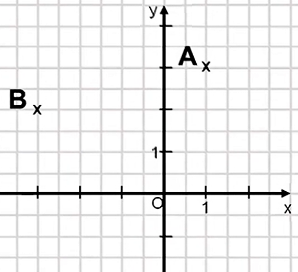 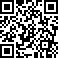 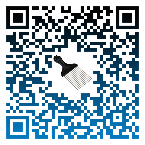 FunktionsbegriffWas versteht man unter einer Funktion? Kannst du eine Beispielsituation beschreiben mit passendem Funktionsterm?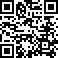 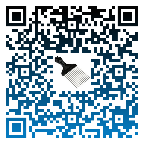 Zeichnen mit Hilfe von WertetabellenKannst du mit Hilfe einer Wertetabelle einen Funktionsgraphen zeichnen?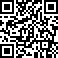 Proportionale Funktion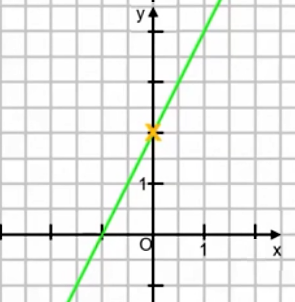 Handelt es sich bei der abgebildeten Gerade um eine proportionale Funktion? Begründe!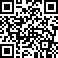 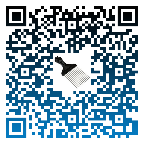 Lineare FunktionHandelt es sich hier um eine Lineare Funktion?Begründe!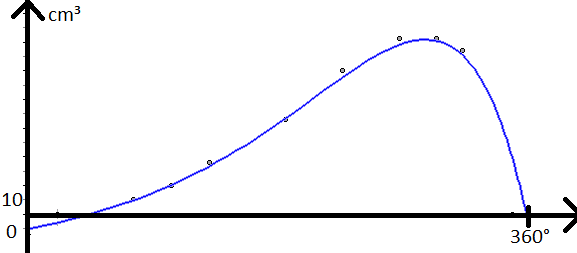 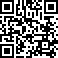 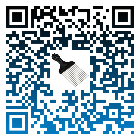 Zeichnen mit         m und bZeichnen mit         m und bKannst du die Funktion y = -2x-4 zeichnen?Einführung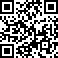 Beispiele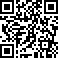 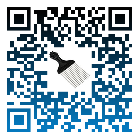 Erkennen von Funktionen im KoordinatensystemErkennen von Funktionen im KoordinatensystemWie lauten die Funk-tionsgleich-ungen?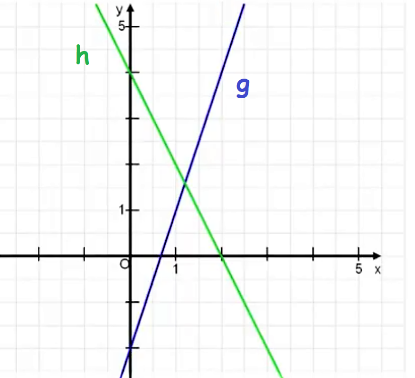 Einführung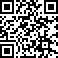 Beispiele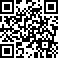 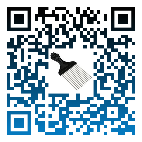 